STUDENT SERVICES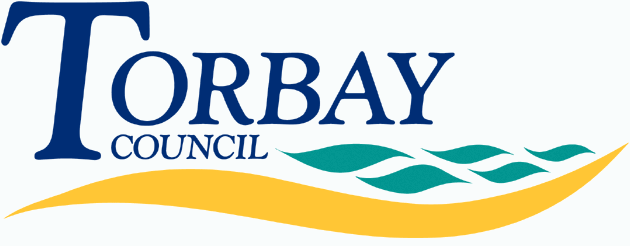 Children starting in reception at primary school in September 2020 (on time applications)Below are the admissions criteria (in descending order of priority) together with the number of places offered under each criterion:Last place offeredAll Saints, Babbacombe Church of England Primary SchoolAdmission number: 30Total number of preferences for places86First preferences considered30First preferences offered (percentage offered)28 (93.3%)Second preferences considered30Second preferences offered (percentage offered)2 (6.7%)Third preferences considered 26Third preferences offered (percentage offered)0 (0%)CriterionNumber of places offeredAny child whose Education, Health and Care Plan names the school.0Looked after children and children who were previously looked after but immediately after being looked after became subject to adoption, a child arrangements order or special guardianship order. 1Children prioritised based on their exceptional medical or social needs or those of their parents.0Children who regularly attend (or whose parents regularly attend) All Saints Parish Church Babbacombe.1Children who regularly attend (or whose parents regularly attend) a Christian church.0Children who are siblings of pupils on roll at the school.13Children living in the catchment area, the Parish of Babbacombe.10Children of members of staff who have been employed at the school for more than two years or recruited within the past two years to fill a vacancy for which there was a skills shortage.0Other children for whom an application for a place at the school has been received.5Children allocated to the closest suitable school to the home address that has a space available, where a place at the preferred school(s) cannot be offered.0TOTAL30CriterionDistance from school (if used as tie-break)Other children for whom an application for a place at the school has been received.1659.65 metresNumber of places still available on National Offer Day0